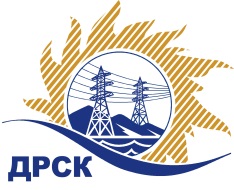 Акционерное Общество«Дальневосточная распределительная сетевая  компания»ПРОТОКОЛ ПЕРЕТОРЖКИСПОСОБ И ПРЕДМЕТ ЗАКУПКИ: открытый электронный запрос предложений № 792233 на право заключения Договора на выполнение работ «Капитальный ремонт ПС К» для нужд филиала АО «ДРСК» «Хабаровские электрические сети» (закупка 79 повторно раздела 1.1. ГКПЗ 2017 г.).Плановая стоимость: 7 655 110,00 руб., без учета НДС;   9 033 029,80 руб., с учетом НДС.ПРИСУТСТВОВАЛИ: постоянно действующая Закупочная комиссия 2-го уровня Информация о результатах вскрытия конвертов:В адрес Организатора закупки поступило 0 (ноль) заявок на участие в  процедуре переторжки.Вскрытие конвертов было осуществлено в электронном сейфе Организатора закупки на Торговой площадке Системы www.b2b-energo.ru. автоматически.Дата и время начала процедуры вскрытия конвертов с предложениями на участие в закупке: 11:00 часов благовещенского времени 07.04.2017 г Место проведения процедуры вскрытия конвертов с предложениями на участие в закупке: Торговая площадка Системы www.b2b-energo.ru.Ответственный секретарь Закупочной комиссии 2 уровня  		                                                                М.Г.ЕлисееваЧувашова О.В.(416-2) 397-242№ 350/УР-Пг. Благовещенск07 апреля 2017 г.№п/пНаименование Участника закупки и его адресОбщая цена заявки до переторжки, руб. Общая цена заявки после переторжки, руб. ООО "ЭК "СВЕТОТЕХНИКА" (675029, Россия, Амурская обл., г. Благовещенск, ул. Артиллерийская, д. 116)8 968 000,00 руб. (цена без НДС: 7 600 000,00 руб.)Заявка не поступила2.ООО "ЭТК Энерготранс" (680054, г. Хабаровск, ул. Трехгорная 8)9 032 414,36 руб. (цена без НДС: 7 654 588,44 руб.)Заявка не поступила3.ООО "Амур-ЭП" (680032, Хабаровский край, г. Хабаровск, пр-кт 60 лет Октября, 128 А)9 033 029,80 руб. (цена без НДС: 7 655 110,00 руб.)Заявка не поступила